СОБРАНИЕ  ПРЕДСТАВИТЕЛЕЙ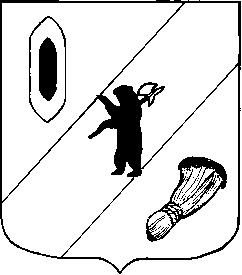 ГАВРИЛОВ-ЯМСКОГО  МУНИЦИПАЛЬНОГО  РАЙОНАРЕШЕНИЕО внесении изменений в решение Собрания представителей Гаврилов-Ямского муниципального округа от 18.11.1999 № 164  «О реестре муниципальной собственности»Принято Собранием представителейГаврилов-Ямского муниципального района 25.02.2016 г.На основании данных проведённой технической инвентаризации и кадастрового учёта объектов недвижимого имущества, руководствуясь статьями 22, 40 и 41 Устава Гаврилов-Ямского муниципального района, Собрание представителей Гаврилов-Ямского муниципального района РЕШИЛО:1. Внести изменения в Приложение 2 к решению Собрания представителей Гаврилов-Ямского муниципального округа от 18.11.1999 № 164 «О реестре муниципальной собственности», изложив строку 219 Реестра нежилых и производственных зданий и помещений, находящихся в собственности Гаврилов-Ямского муниципального района в следующей редакции:2. Опубликовать решение в районной массовой газете «Гаврилов-Ямский вестник» и на официальном сайте Администрации Гаврилов-Ямского муниципального района в сети Интернет.3. Настоящее решение вступает в силу с момента официального опубликования.Глава Гаврилов-Ямского муниципального района						          В.И.Серебряков Председатель Собрания представителей Гаврилов-Ямского муниципального района                              			          А.Н. Артемичев  от 25.02.2016 № 2№п/пНаименование объектаАдресГод ввода в эксплуатациюОбщая площадь, кв.мРеест-ровый номер219Нежилое здание навеса для сена, инв. № 5013, с кадастровым номером 76:04:033901:1747Ярославская область, Гаврилов-Ямский район, Заячье-Холмский сельский округ, район дер. Прошенино1987644,52219